INDICAÇÃO Nº 1767/2018Indica ao Poder Executivo Municipal que efetue serviços de limpeza e desobstrução de bueiro, localizado no jardim Dulce.Excelentíssimo Senhor Prefeito Municipal, Nos termos do Art. 108 do Regimento Interno desta Casa de Leis, dirijo-me a Vossa Excelência para sugerir que, por intermédio do Setor competente, que seja executado serviços de limpeza e desobstrução de bueiro, localizado na Rua dos Antúrios, próximo a residência de número 96, Jardim Dulce.Justificativa:Moradores alegam que já não suportam o mau cheiro que exala do bueiro, quando chove transborda e jorra sujeira, que por vezes invadem garagens e jardins.Plenário “Dr. Tancredo Neves”, em 23 de fevereiro de 2.018.Gustavo Bagnoli-vereador-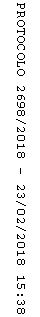 